River City Science Academy Mandarin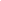 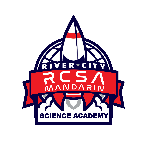 10911 Old St. Augustine Rd. Jacksonville, FL 32257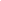 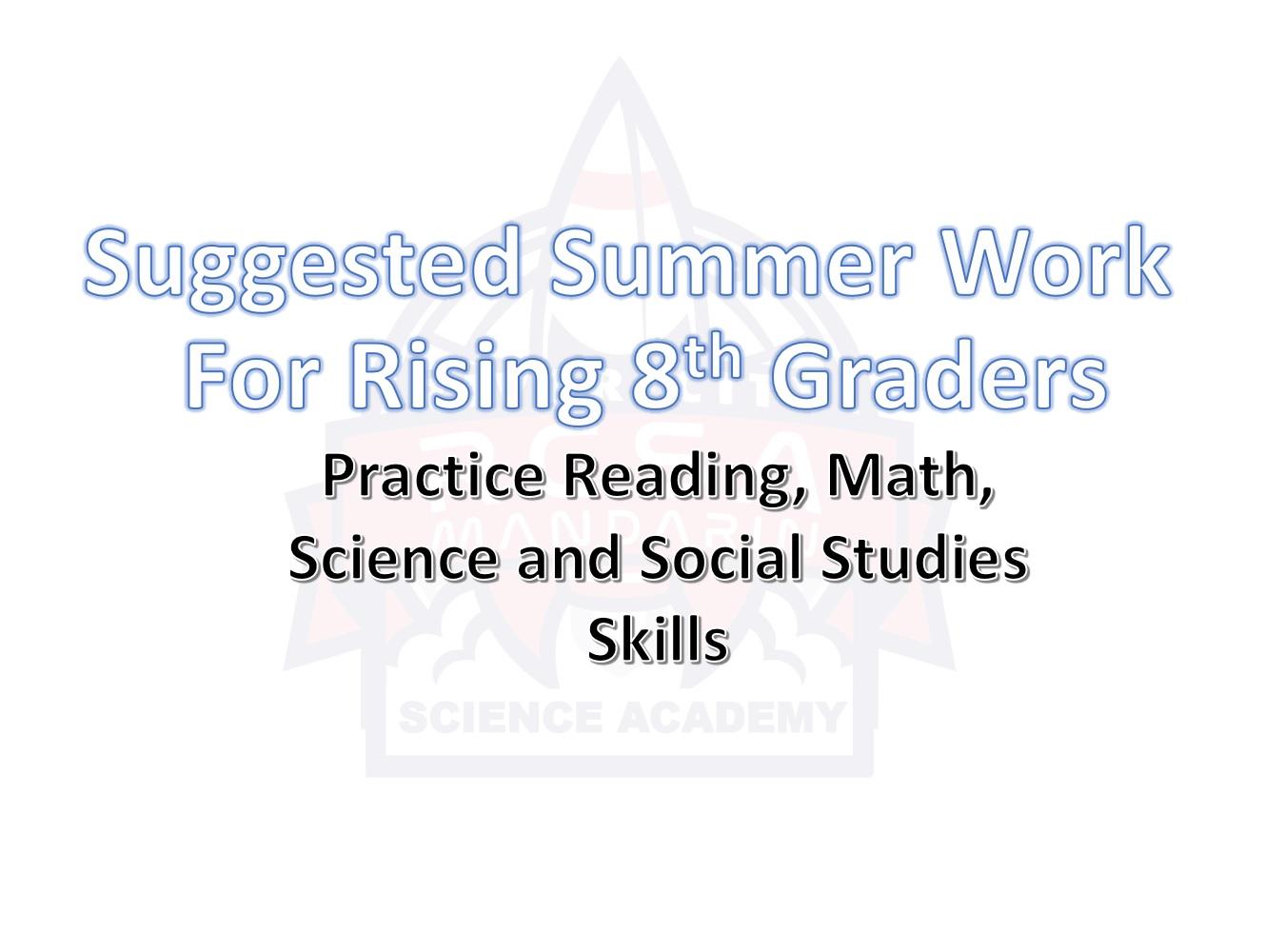 *The following reading/math assignments are targeted to help you get ready for next year by keeping up with your skills. You may complete some or all the following during your break*10911 Old St. Augustine Rd. Jacksonville, FL 32257 Tel: (904) 855-8010 Email: mandarin-info@rivercityscience.orgSummer Reading ListREQUIRED READING FOR ALL 8TH GRADE STUDENTS: 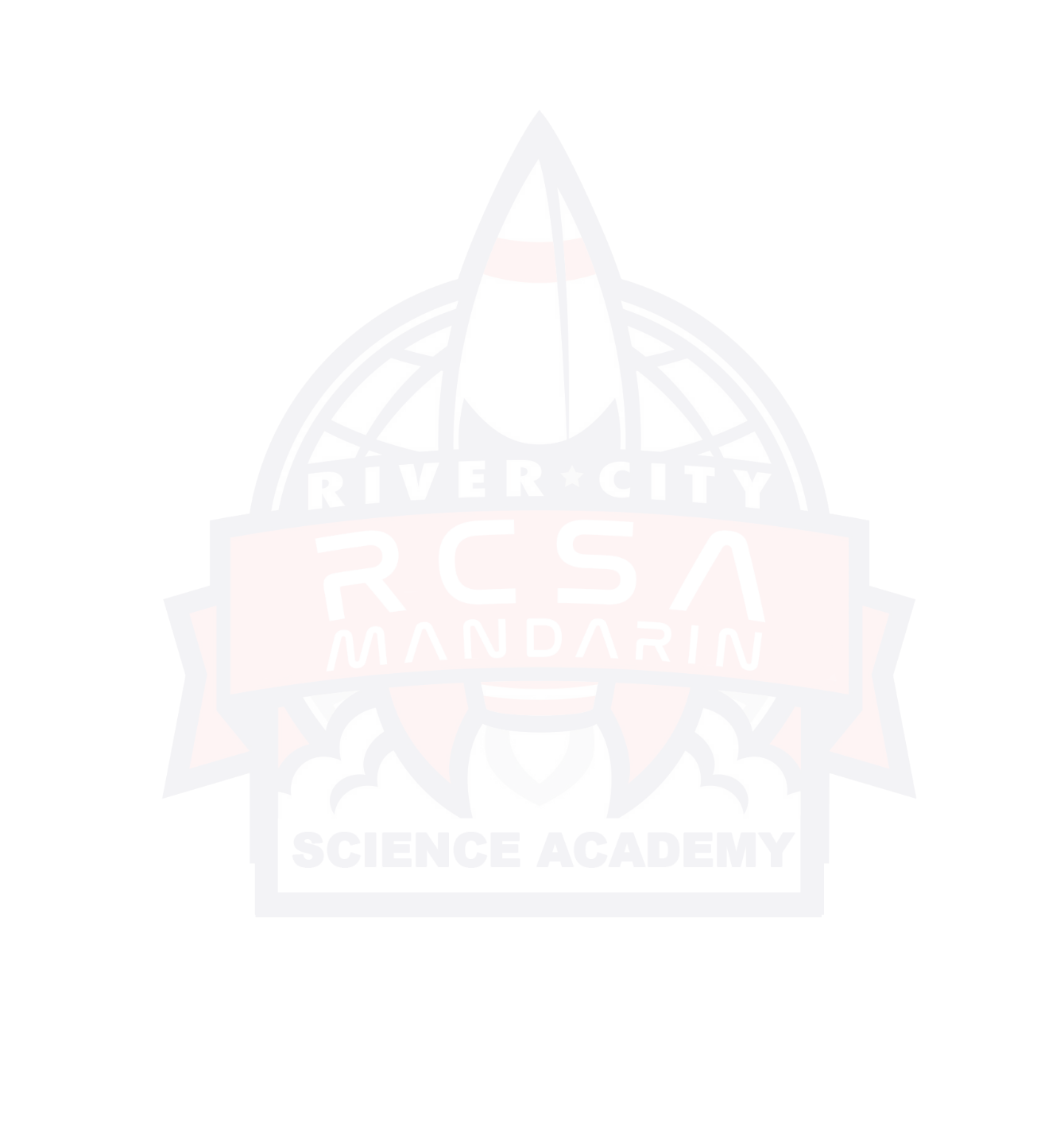 	City of Ember by Jeanne DuPrauThere will be graded assignments that goes along with the required reading for summer. IXL Recommendations for English Language Arts Grade 8Reading Strategies:F.1 Analyze Short StoriesC.1 Identify Author’s PurposeB.2 Determine The Theme of Short Stories Writing Strategies:K.1 Identify Thesis StatementsK. New! Identify Counterclaims Vocabulary:W.1 Find Words Using ContextT.2 Positive and Negative Connotation Grammar and Mechanics:HH.1 Identify AdjectivesRR.1 Formatting TitlesQQ.1 Correct Capitalization ErrorsIXL Recommendations for Math 3-Pre-AlgebraA.1 FactorsA.5 Greatest Common FactorA.6 Least Common MultipleB.1 Integers on a Number LineC.1 Integer addition and subtraction rulesD.1 Write Fractions in Lowest TermsF.1 Understanding ExponentsG.1 Convert Between Standard and Scientific NotationG.1 Convert Between Standard and Scientific Notation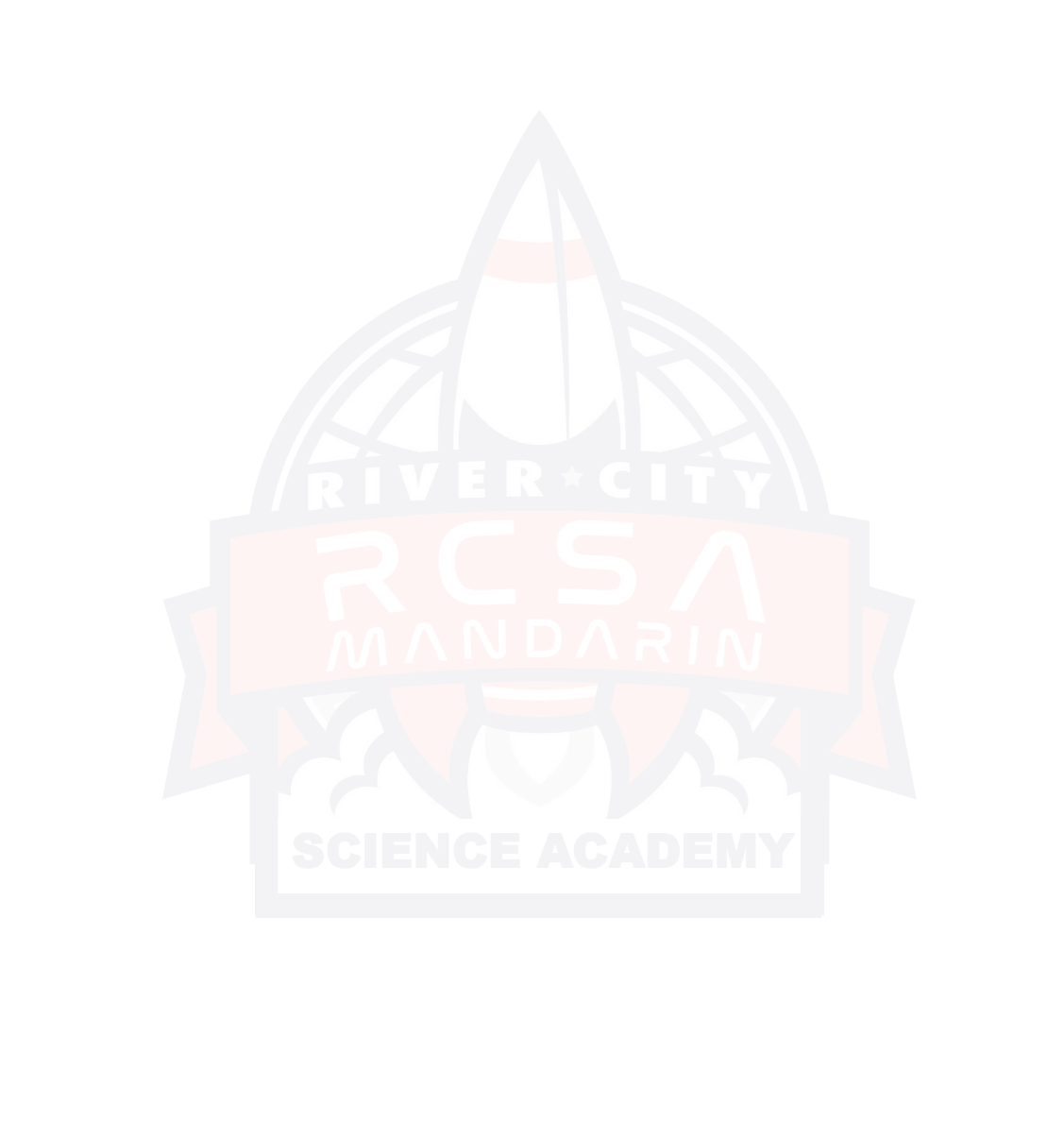 H.1 Understanding Ratios*Be sure to click on “Learn with an Example” first. If you have completed this lesson, continue working toward mastery of 80% or greater.IXL Recommendations for AlgebraG.1 Coordinate Plane ReviewJ.3 Solve One-Step Linear EquationsJ.4 Solve Two-Step Linear EquationsP.2 Arithmetic SequencesP.3 Geometric SequencesS.3 Find the Slope of a GraphS.4 Find the Slope from Two PointsS.8 Slope-Intercept Form: Write an Equation from A GraphBB.1 Characteristics of Quadratic Functions: GraphsBB.2 Characteristics of Quadratic Functions: EquationsIXL Recommendations for GeometryB.6 Perpendicular Bisector TheoremC.2 Angle MeasuresE.1 Coordinate Plane ReviewF.2 Triangle Angle-Sum TheoremF.3 Exterior Angle TheoremM.2 Triangles and BisectorsM.4 Angle-Side Relationships in TrianglesR.1 Trigonometric Ratios: Sin, Cos, and TanS.10 Area and Perimeter of Similar FiguresT.5 Volume of Prisms and CylindersT.6 Volume of Pyramids and ConesT.7 Volume of Spheres